Heartsaver First Aid CPR AED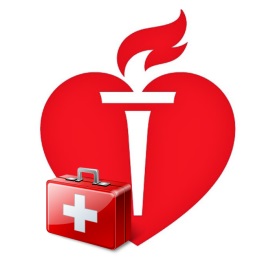 ClassDate:Wednesday March 8thTime:10amWhere:Brooke County Library (River Room)945 Main Street, Wellsburg, WV 26070Cost:$30.00Registration Deadline:Monday March 6thThis course is for anyone with limited or no medical experience who wants American Heart Association (AHA) First Aid/CPR/AED training. Heartsaver First Aid/CPR/AED is a video based or power point based instructor-led course that teaches students critical skills needed to respond to and manage an emergency until emergency medical services arrives. This course teaches skills with the AHA’s research-proven practice-while-watching technique, which allows instructors to observe the students, provide feedback, and guide the students learning skills. After completion of this course students will receive an American Heart Association Heartsaver First Aid/CPR/AED course completion card which is valid for two years.To Register Please contact:April at 304-737-3665 or stop by the Brooke County Health Department.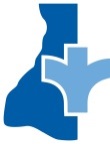 